В связи с проведением городского праздника, посвященного Дню знаний (далее – городской праздник), в соответствии с Федеральными законами от 10.12.1995 № 196-ФЗ «О безопасности дорожного движения», от 06.10.2003 № 131-ФЗ «Об общих принципах организации местного самоуправления в Российской Федерации», от 08.11.2007 № 257-ФЗ «Об автомобильных дорогах и о дорожной деятельности в Российской Федерации и о внесении изменений в отдельные законодательные акты Российской Федерации», Законом Красноярского края от 24.05.2012 № 2-312 «О временных ограничении или прекращении движения транспортных средств по автомобильным дорогам регионального или межмуниципального, местного значения в границах населенных пунктов на территории Красноярского края», постановлением Правительства Красноярского края от 18.05.2012 № 221-п «Об утверждении Порядка осуществления временных ограничения или прекращения движения транспортных средств по автомобильным дорогам регионального  или межмуниципального, местного значения на территории Красноярского края», на основании Устава городаПОСТАНОВЛЯЮ:Временно прекратить 02.09.2019 движение транспортных средств на участках   автомобильных   дорог   общего  пользования  местного  значения  г. Зеленогорска (далее – дороги) на время  проведения  работ  по  нанесению  разметки  дорожного  покрытия  с 09 часов 00 минут до 10 часов 00 минут по улице Мира на участке от дома № 17 до центральной площади, по улице Бортникова на участке от домов № 1 и № 2 до пересечения с улицей Мира, по улице Советская на участке от дома № 8 до пересечения с улицей Мира, по улице Мира на участке от домов № 6 и № 7 до пересечения с улицей Бортникова.Временно прекратить 02.09.2019 движение транспортных средств на участках дорог на время проведения городского праздника с 11 часов 30 минут до 13 часов 30 минут по улице Мира на участке от дома № 17 до центральной площади, по улице Бортникова на участке от домов № 3 и № 8 до пересечения с улицей Мира, по улице Советская на участке от дома № 8 до пересечения с улицей Мира, по улице Мира на участке от домов № 4 и № 11 до пересечения с улицей Бортникова.Допускать проезд машин скорой медицинской помощи и аварийных служб. Управлению образования Администрации ЗАТО г. Зеленогорска обеспечить перекрытие большегрузным транспортом дорог и пересечений дорог, указанных в пункте 2 настоящего постановления.Движение автотранспорта на время прекращения движения транспортных средств на участках дорог, указанных в пунктах 1 и 2 настоящего постановления, осуществлять по улицам Ленина, Бортникова, Калинина, Комсомольская.Муниципальному унитарному предприятию «Комбинат благоустройства» г.Зеленогорска обеспечить своевременную установку соответствующих дорожных знаков до начала временного прекращения движения транспортных средств на участках дорог и демонтаж после окончания временного прекращения движения транспортных средств на участках дорог, указанных в пунктах 1 и 2 настоящего постановления.   Унитарному муниципальному автотранспортному предприятию г.Зеленогорска предоставить большегрузный транспорт для перекрытия на участках дорог, указанных в пунктах 1 и 2 настоящего постановления.Предложить Отделу МВД России по ЗАТО г. Зеленогорск оказать содействие в обеспечении общественного порядка и безопасности граждан при проведении городского праздника, а также в обеспечении безопасности дорожного движения и перекрытии движения транспортных средств на участках дорог в соответствии с пунктами 1 и 2 настоящего постановления.Отделу городского хозяйства Администрации ЗАТО г. Зеленогорска:- совместно с ОГИБДД Отдела МВД России по ЗАТО г. Зеленогорск решить вопрос об изменении маршрутов движения автотранспорта по городу на период проведения городского праздника, а также проинформировать об этом жителей города, организации и индивидуальных предпринимателей, осуществляющих пассажирские перевозки;- в течение 5 рабочих дней со дня подписания настоящего постановления    направить в ОГИБДД Отдела МВД России по ЗАТО г. Зеленогорск уведомление о временном прекращении 02.09.2019 движения транспортных средств на участках дорог;- не позднее чем за 10 календарных дней до начала временного прекращения движения на участках дорог информировать пользователей дорог путем размещения на официальном сайте Администрации ЗАТО 
г. Зеленогорска в информационно-телекоммуникационной сети «Интернет» www.zeladmin.ru, опубликования в газете «Панорама» информации о введении временного прекращения движения в соответствии с настоящим постановлением.9. Муниципальному казённому учреждению «Служба единого заказчика-застройщика» проинформировать о месте и времени проведения городского праздника организации, обслуживающие территории, на которых будет проводиться указанное мероприятие. 10. Настоящее постановление вступает в силу в день, следующий за днем его официального опубликования в газете «Панорама».11. Контроль за выполнением настоящего постановления возложить на первого заместителя Главы ЗАТО г. Зеленогорска по жилищно-коммунальному хозяйству, архитектуре и градостроительству.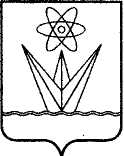 АДМИНИСТРАЦИЯЗАКРЫТОГО АДМИНИСТРАТИВНО – ТЕРРИТОРИАЛЬНОГО ОБРАЗОВАНИЯ  ГОРОДА ЗЕЛЕНОГОРСКА КРАСНОЯРСКОГО КРАЯ                                          П О С Т А Н О В Л Е Н И Е                АДМИНИСТРАЦИЯЗАКРЫТОГО АДМИНИСТРАТИВНО – ТЕРРИТОРИАЛЬНОГО ОБРАЗОВАНИЯ  ГОРОДА ЗЕЛЕНОГОРСКА КРАСНОЯРСКОГО КРАЯ                                          П О С Т А Н О В Л Е Н И Е                АДМИНИСТРАЦИЯЗАКРЫТОГО АДМИНИСТРАТИВНО – ТЕРРИТОРИАЛЬНОГО ОБРАЗОВАНИЯ  ГОРОДА ЗЕЛЕНОГОРСКА КРАСНОЯРСКОГО КРАЯ                                          П О С Т А Н О В Л Е Н И Е                АДМИНИСТРАЦИЯЗАКРЫТОГО АДМИНИСТРАТИВНО – ТЕРРИТОРИАЛЬНОГО ОБРАЗОВАНИЯ  ГОРОДА ЗЕЛЕНОГОРСКА КРАСНОЯРСКОГО КРАЯ                                          П О С Т А Н О В Л Е Н И Е                АДМИНИСТРАЦИЯЗАКРЫТОГО АДМИНИСТРАТИВНО – ТЕРРИТОРИАЛЬНОГО ОБРАЗОВАНИЯ  ГОРОДА ЗЕЛЕНОГОРСКА КРАСНОЯРСКОГО КРАЯ                                          П О С Т А Н О В Л Е Н И Е                14.08.2019г. Зеленогорскг. Зеленогорск№145-пО временном прекращении движения транспортных средств на участках автомобильных дорог общего пользования местного значения города Зеленогорска О временном прекращении движения транспортных средств на участках автомобильных дорог общего пользования местного значения города Зеленогорска Первый заместитель Главы ЗАТО 
г. Зеленогорска по жилищно-коммунальному хозяйству, архитектуре и градостроительствуС.В. Камнев